Dzień dobry KotkiDziękuję Waszym rodzicom za zaangażowanie i przesyłanie zdjęć Waszych prac. Pracujecie wspaniale, jestem z Was bardzo dumnaŚroda, 13.05.2020r.Temat: Dzieci z różnych stron świata. Posłuchaj wiersza A. Widzowskiej pt. „Dzieci na Ziemi”„ Na kuli ziemskiej bawią się dzieci,cieplutkie słonko dla nich wciąż świeci,a księżyc mruga oczkiem na niebiedo wszystkich dzieci, również do ciebie.Zulu z Afryki chodzi po drzewach,a Chinka Inka jak ptaszek śpiewa.Eskimos Bubu gra w piłkę z foką,na słoniu jeździ Hindus Namoko.Dzieci się różnią kolorem skóry,jednak są dumne ze swej kultury.I choć w dziwacznych mówią językach,pragną się bawić, tańczyć i brykać!Inka i Zulu, Bubu, Namokochcą być kochane, smiać się szeroko,jeść smakołyki, dbać o zwierzęta,a zamiast wojen mieć tylko święta!- Niech wam się spełnią wszystkie marzenia-tak, robiąc obrót, powiada Ziemia.”Czym różnią się od siebie dzieci przedstawione w  wierszu?Co łączy ze sobą dzieci przedstawione w wierszu?Posłuchaj i obejrzyj teledysk do piosenki „Kolorowe dzieci” Majki Jeżowskiej.https://www.youtube.com/watch?v=Y_kIVuTfVk4 Przyjrzyj się ilustracjom przedstawiającym dzieci z różnych stron świata, poproś rodzica o przeczytanie podpisów.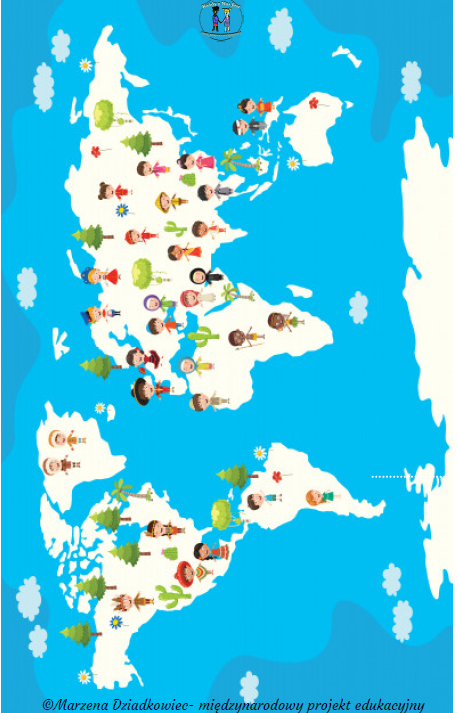 GHANA (AFRYKA)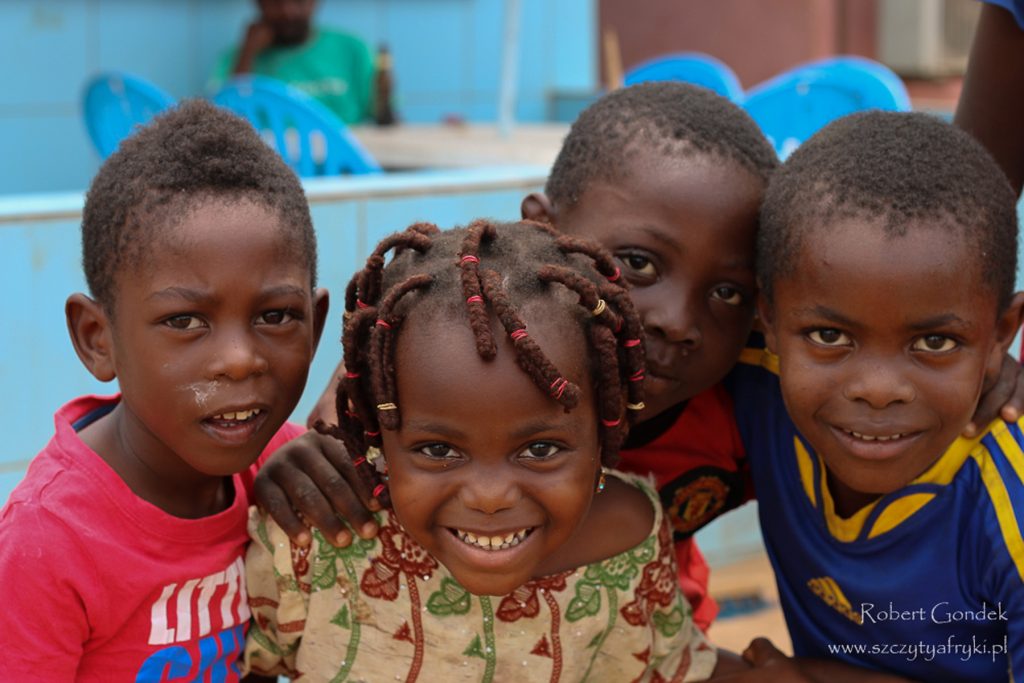 PANAMA (AMERYKA ŚRODKOWA)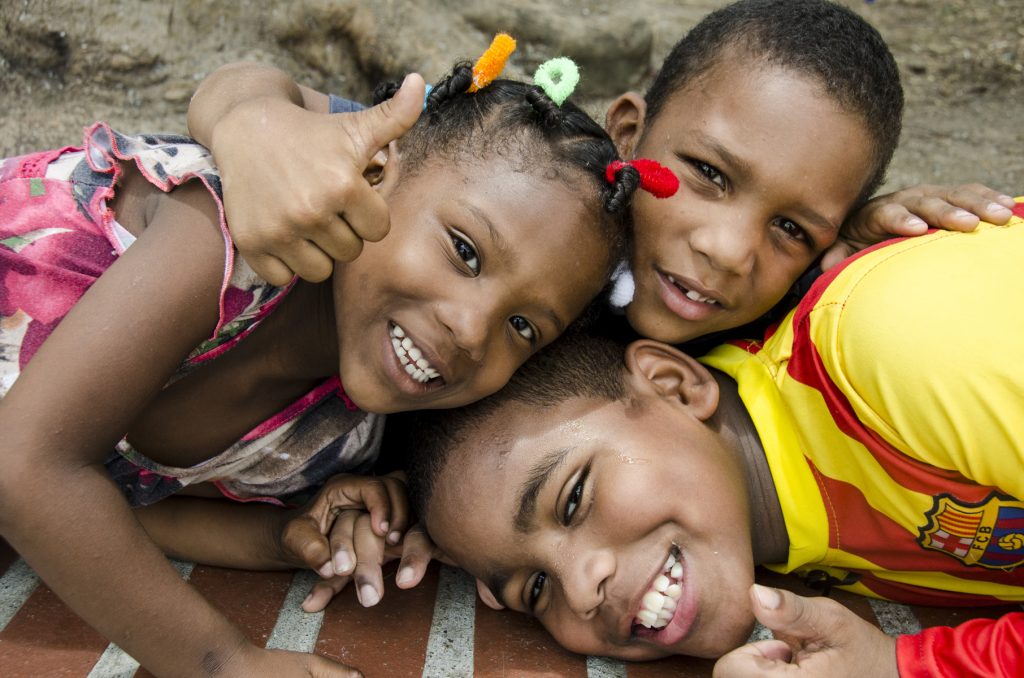 PERU (AMERYKA POŁUDNIOWA)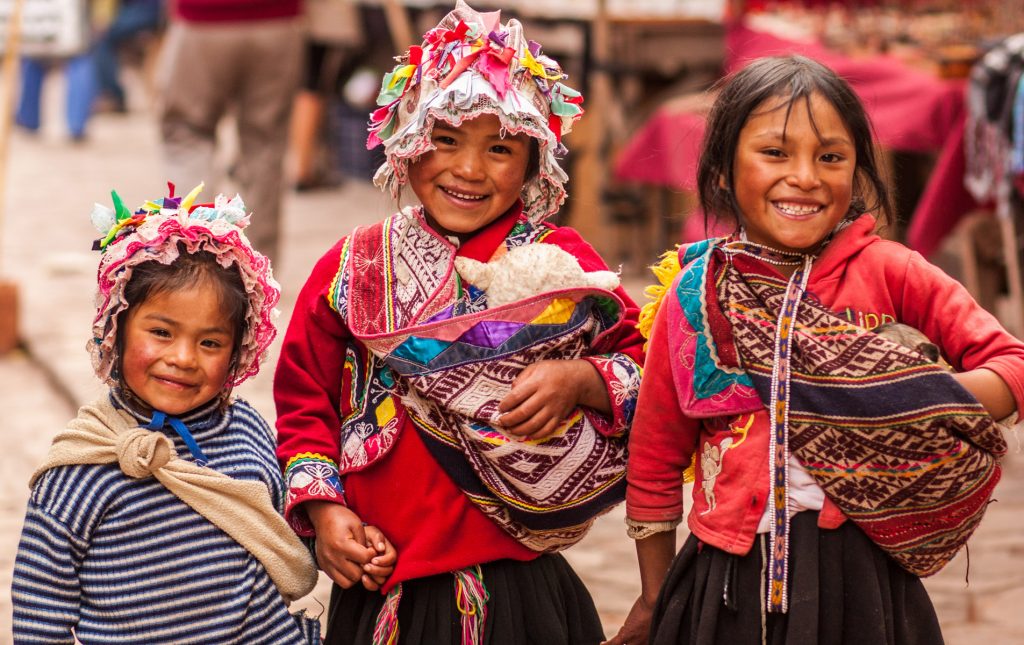 SYRIA (AZJA)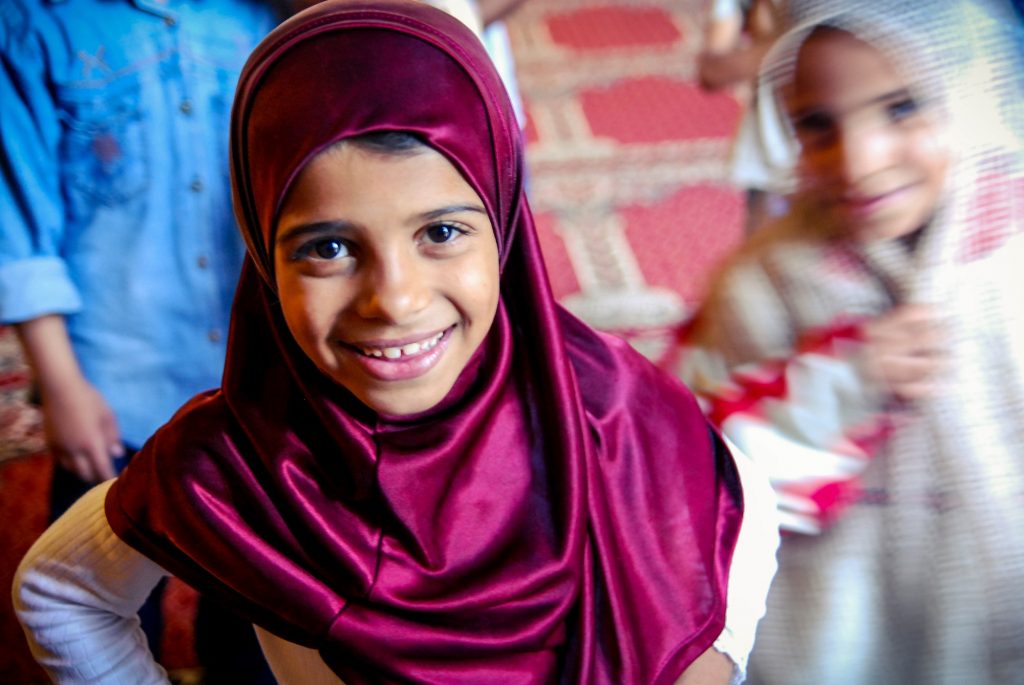 BIRMA (AZJA)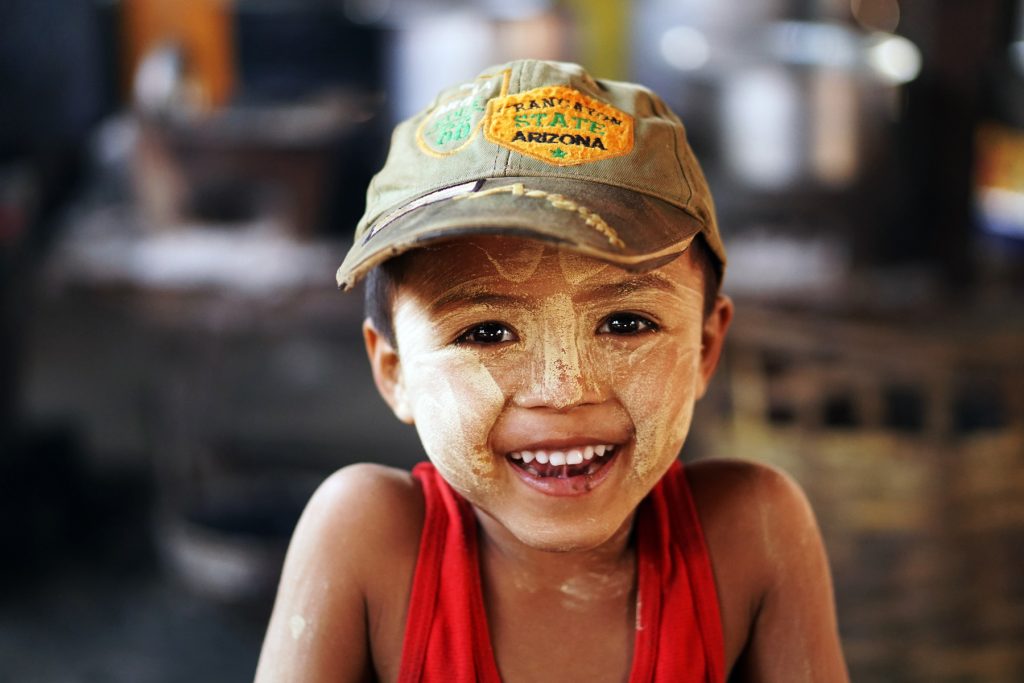 AUSTRALIA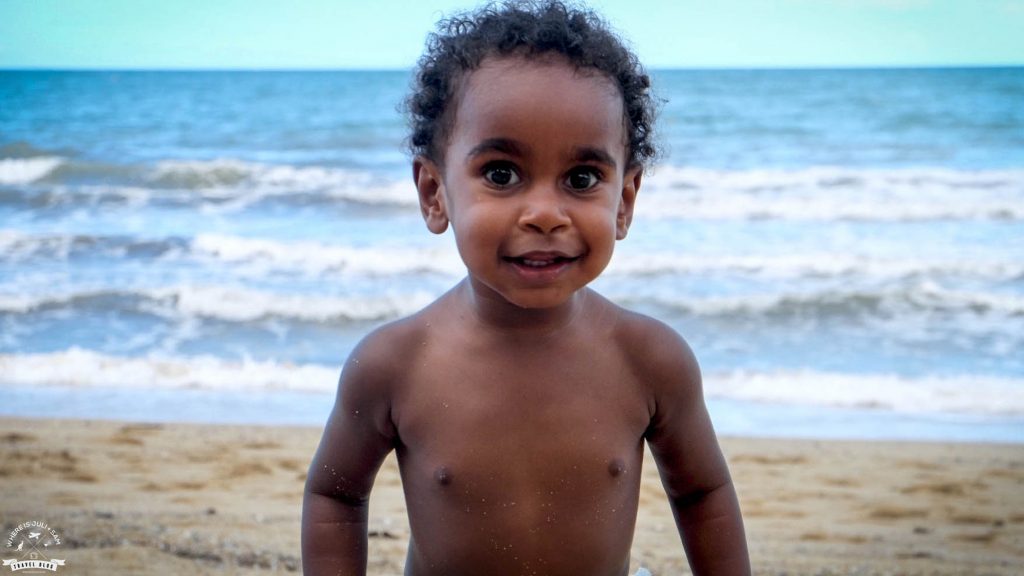 ESKIMOSI- GRENLANDIA (AMERYKA PŁNOCNA)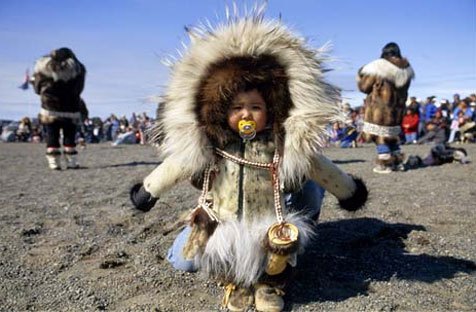 CHINY (AZJA)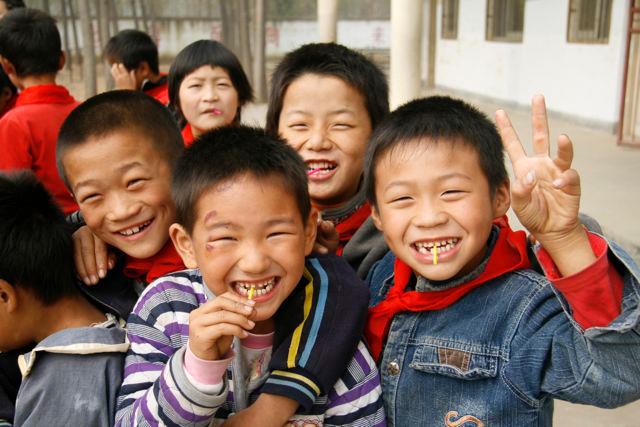 INDIANIE (AMERYKA)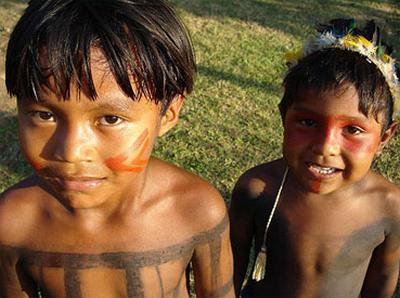 INDIE (AZJA)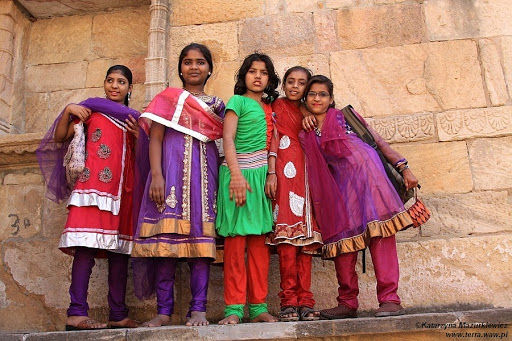 RUMUNIA (EUROPA)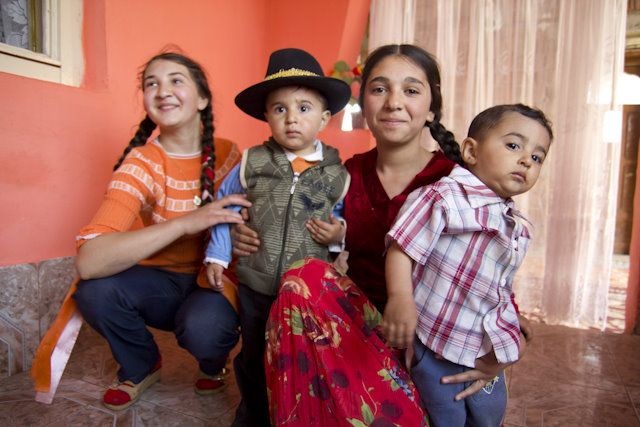 IRAN (AZJA)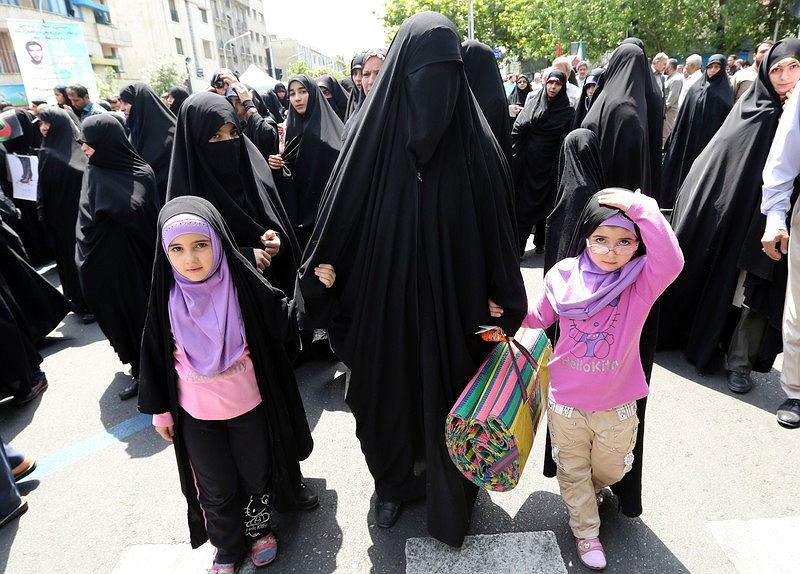 IZRAEL (AZJA)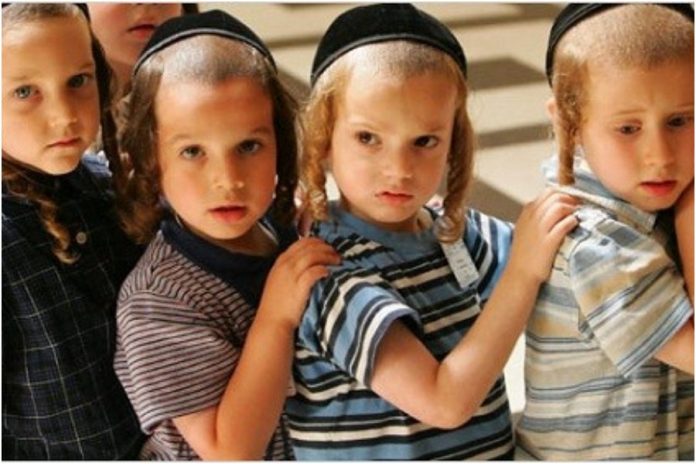 Zabawa ruchowa „Kto dalej”. Zabawa ta jest bardzo popularna np. w Indiach. Możesz zaprosić do zabawy rodzeństwo 	Wyznacz sobie 2 linie np. za pomocą skakanki lub szalika- start i 	meta. Weź klocek lub kawałek drewienka, ułóż go przed swoimi 	nogami. Następnie skacząc na jednej nodze, staraj się 	przesunąć klocek jak najdalej. Jeżeli staniesz na dwóch nogach, 	wracasz na start i zaczynasz od nowa.Z tarczy na tarczę- zabawa popularna w Norwegii.Dzieciaki wikingów do tej zabawy używały tarcz ojców, wojowników. Wam muszą wystarczyć raczej pokrywki od garnków. Do tego – nieduża piłeczka, najlepiej pingpongowa. Jeśli dziecko bawi się samo, powinno jak najdłużej odbijać piłkę na swojej „tarczy”, starając się bić własne rekordy. Gdy gra większa liczba dzieci, należy odbijać piłkę z tarczy do tarczy w parach. Wygrywa para, której uda się najdłużej odbijać piłeczkę.Wykonaj zadania:Bystre oczko-   odszukaj wszystkie występujące na ilustracji obrazki: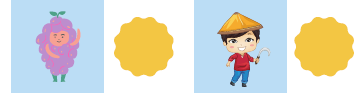 - Ich liczbę wpisz w żółte pola, odpowiedz, czego jest więcej?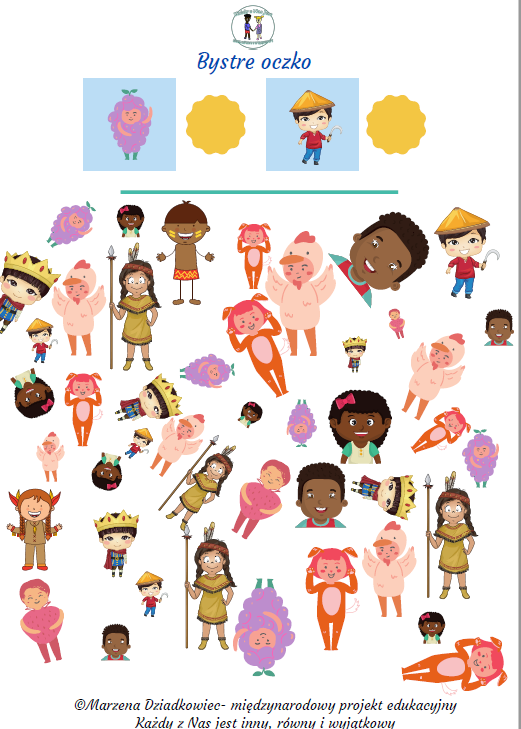 Labirynt- doprowadź Eskimosa do rybki.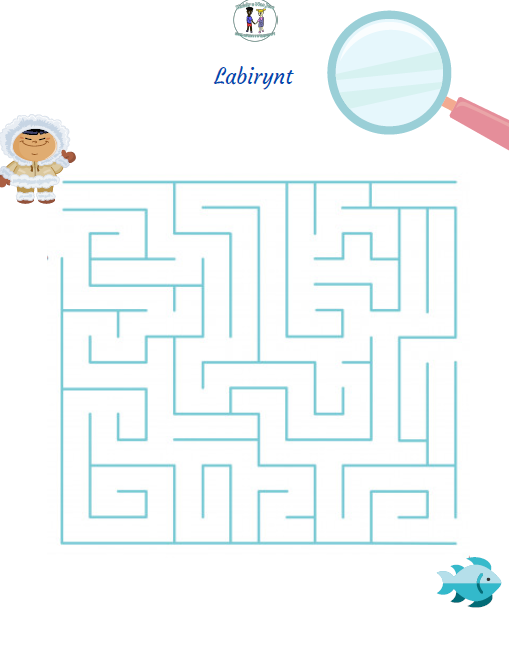 Połącz w pary pasujące ze sobą części obrazków.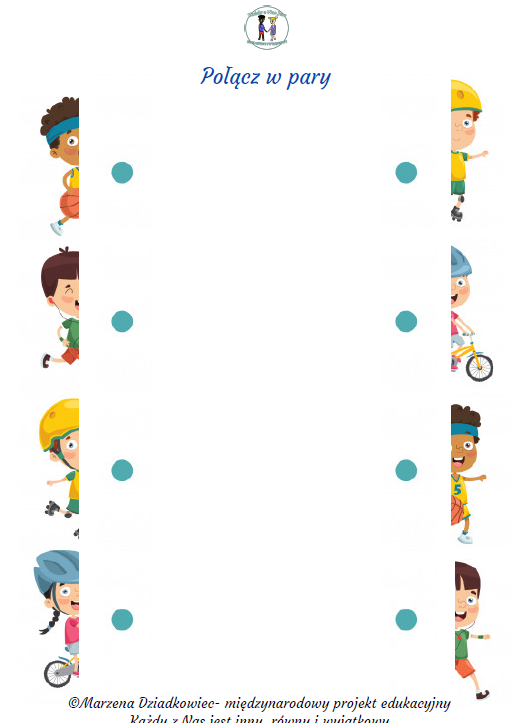 Połącz obrazek z jego cieniem.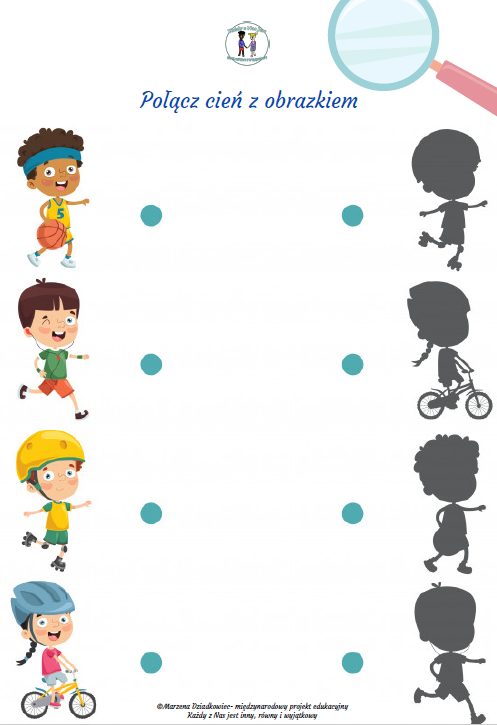 Praca plastyczna- wykonaj pióropusz. Poniżej kilka inspiracji: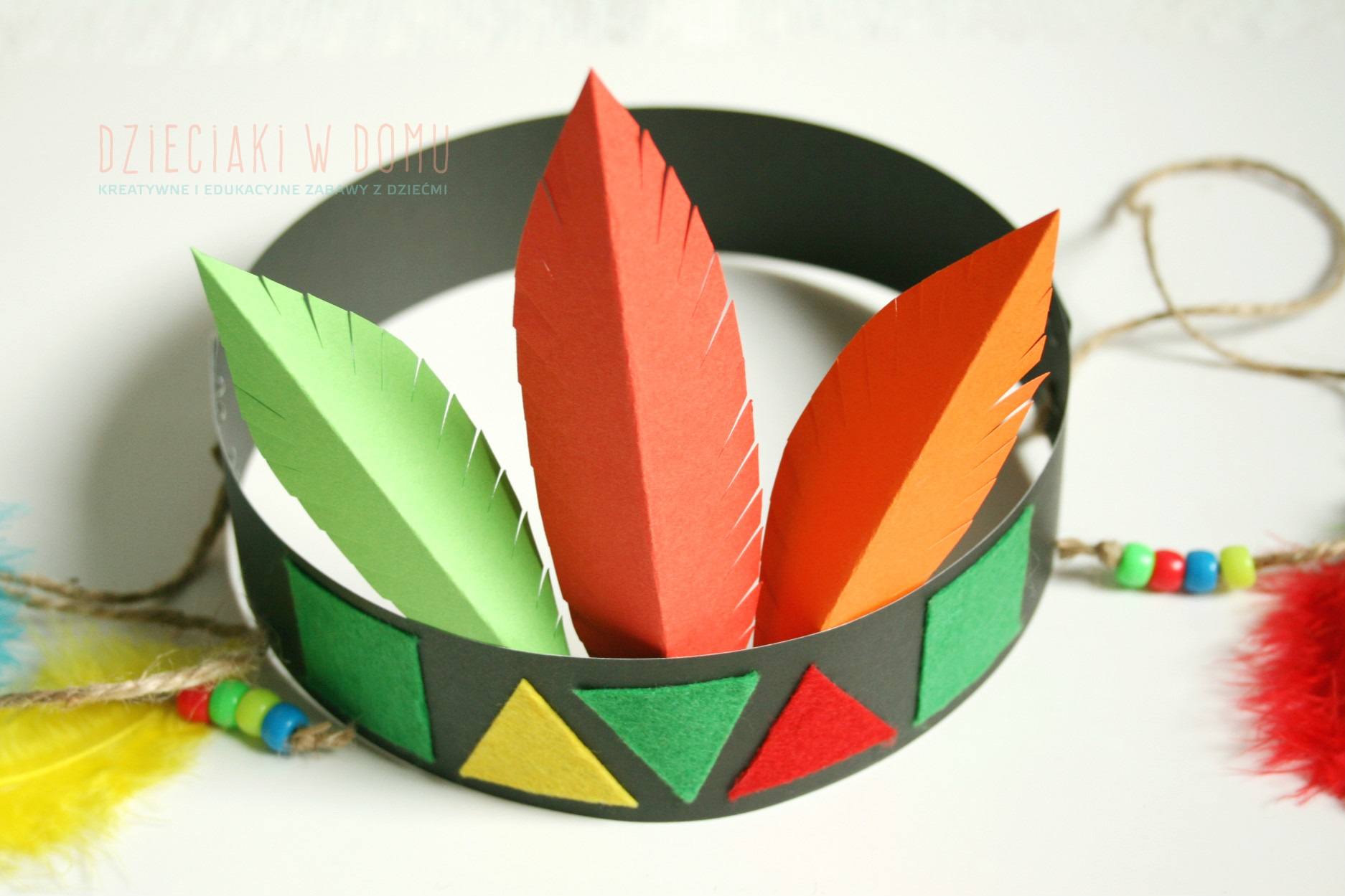 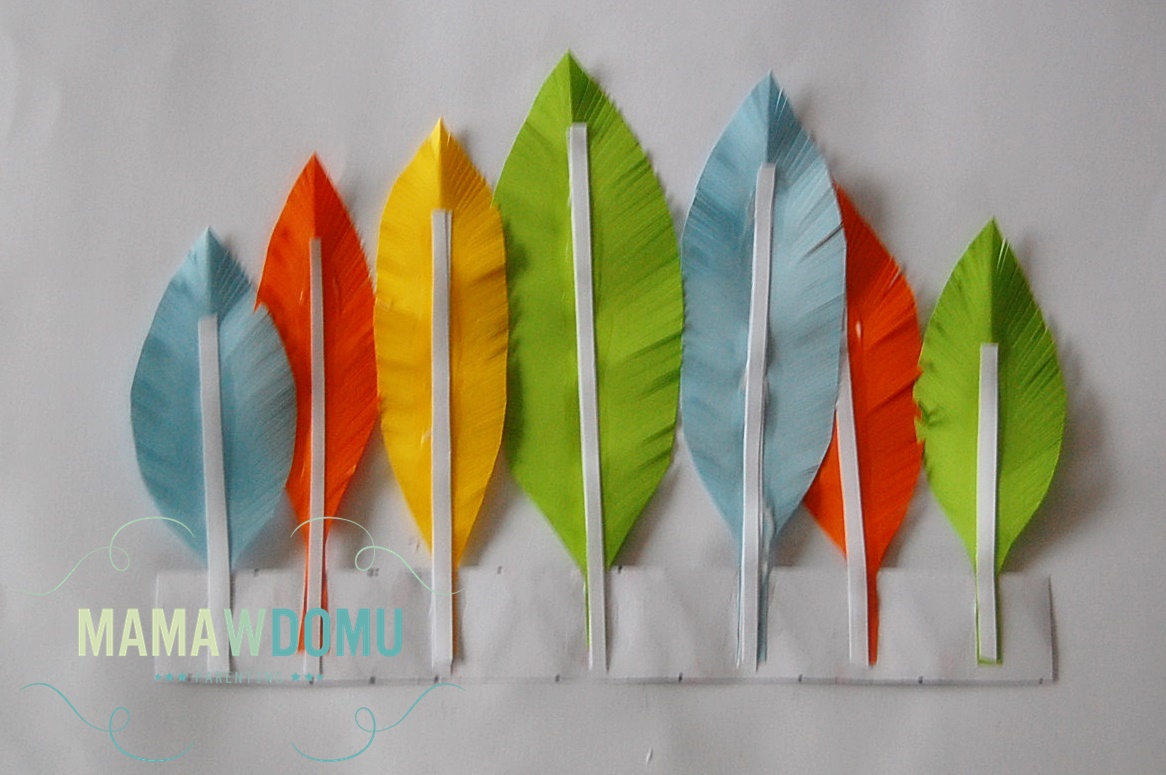 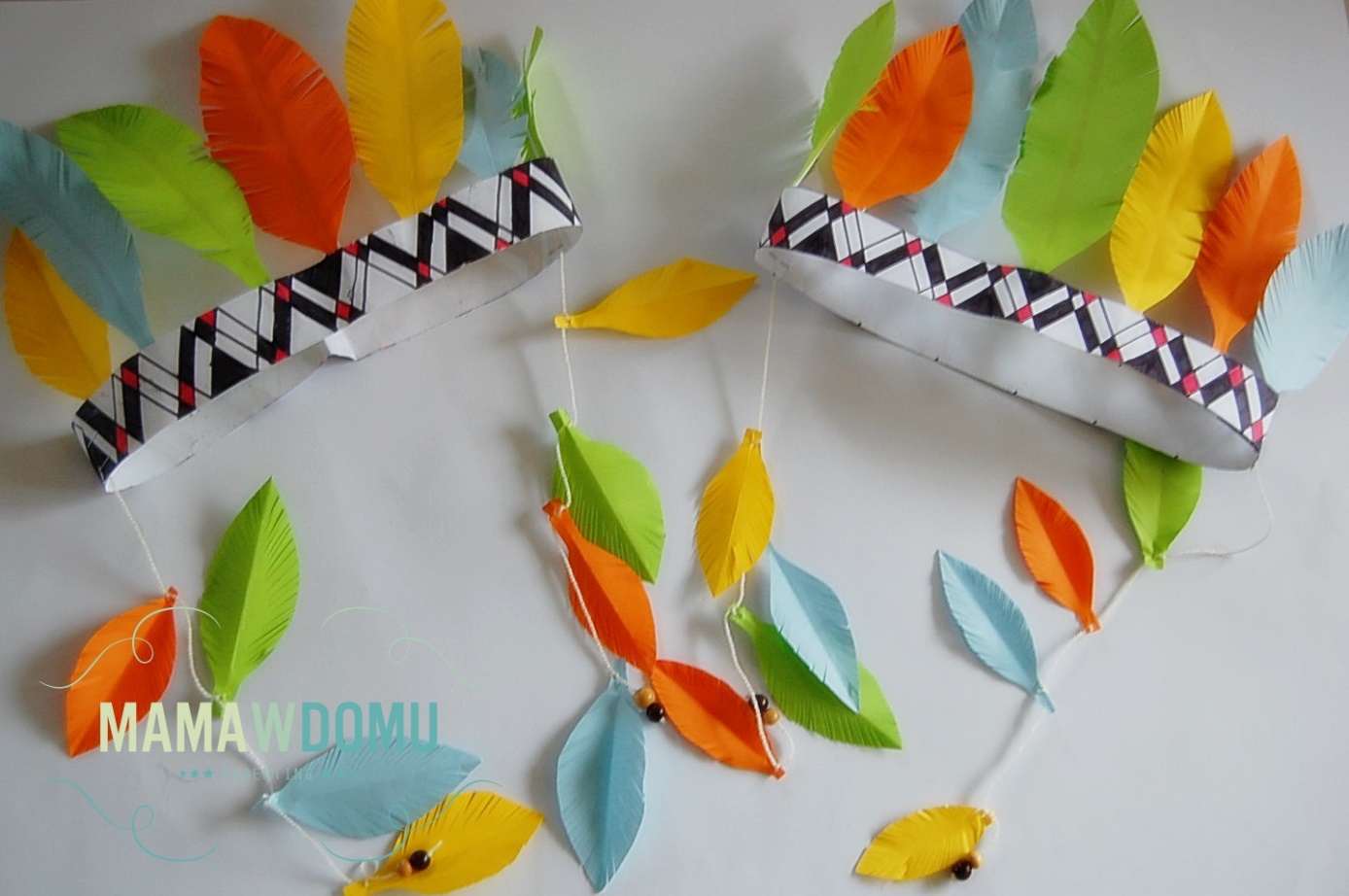 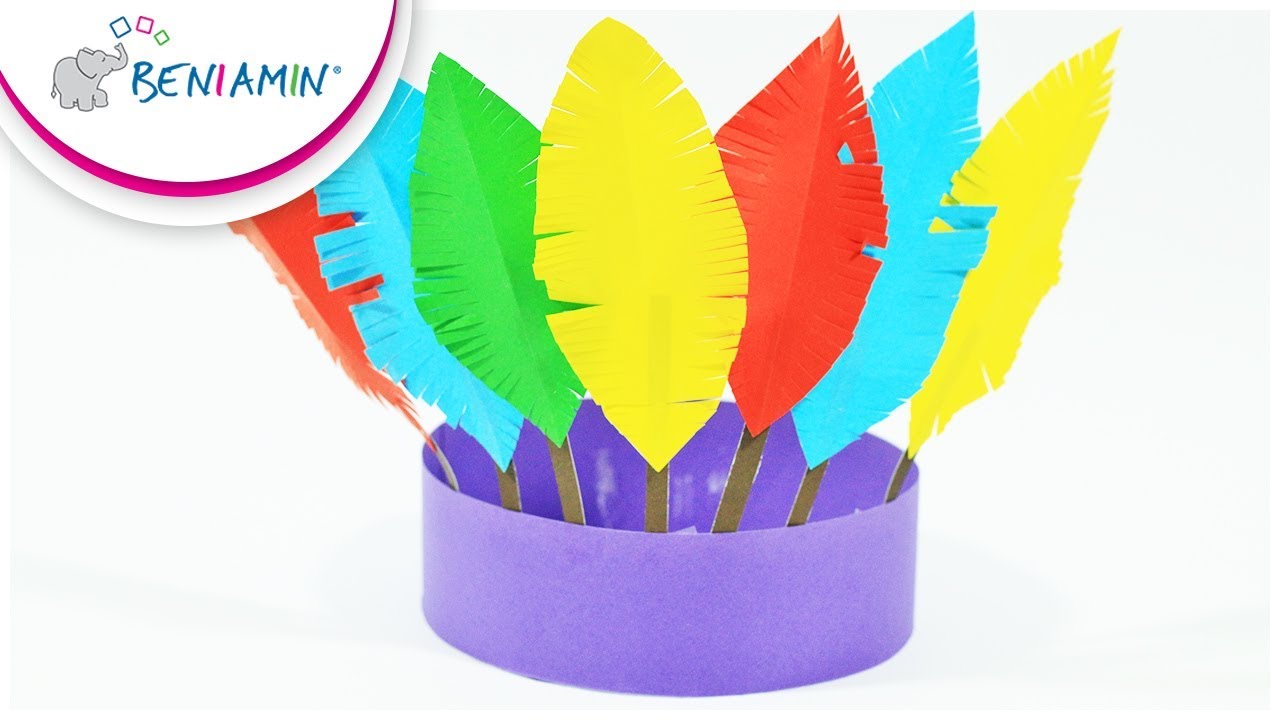 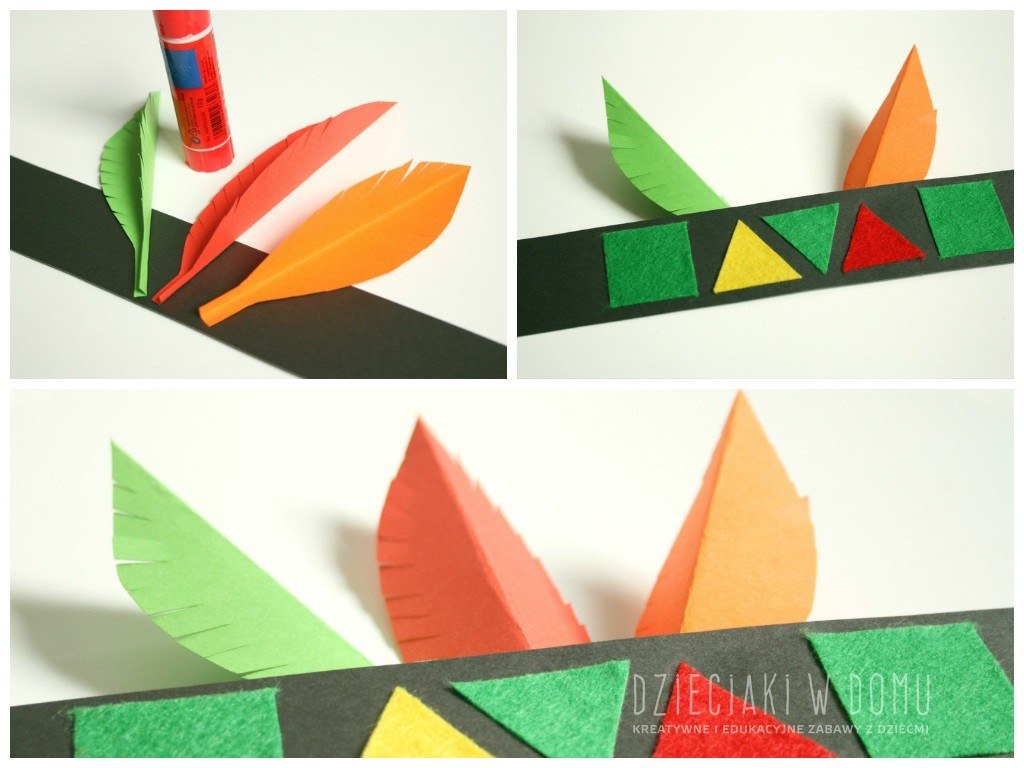 